HOUSEHOLD HAZARDOUS WASTE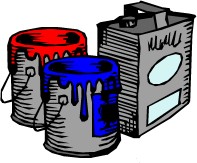 For Residents of: Alford  Becket  Egremont   Great Barrington   Lee         Lenox         Monterey   Mount Washington    New Marlborough       Otis     Richmond      Sandisfield    Sheffield      Stockbridge     Tyringham     Washington       West StockbridgeWhen:    Saturday, October 24: 9 AM – 1:00 PMWhere:  Great Barrington Recycling Center601 Stockbridge Road, Great BarringtonHOUSEHOLD HAZARDOUS WASTEFor Residents of: Alford  Becket  Egremont   Great Barrington   Lee         Lenox         Monterey   Mount Washington    New Marlborough       Otis     Richmond      Sandisfield    Sheffield      Stockbridge     Tyringham     Washington       West StockbridgeWhen:    Saturday, October 24: 9 AM – 1:00 PMWhere:  Great Barrington Recycling Center601 Stockbridge Road, Great BarringtonHOUSEHOLD HAZARDOUS WASTEFor Residents of: Alford  Becket  Egremont   Great Barrington   Lee         Lenox         Monterey   Mount Washington    New Marlborough       Otis     Richmond      Sandisfield    Sheffield      Stockbridge     Tyringham     Washington       West StockbridgeWhen:    Saturday, October 24: 9 AM – 1:00 PMWhere:  Great Barrington Recycling Center601 Stockbridge Road, Great Barrington What to Bring What to BringFrom The Yard/Garden	From The Workbench	From The House	From The Garage	Mercury Products: Pesticides, Fungicides	Rust Proofers	Drain Cleaners	Fuels/Gasoline/Kerosene	Thermometers Herbicides	Wood Preservatives	Oven Cleaners	Brake & Transmission Fluids	ThermostatsInsect Sprays	Wood Strippers & Stains	Floor Cleaners	Car Wax, Polish	Other mercury Rodent Killers	Paint Thinners	Metal Polish	Engine Degreaser/Motor Oil	Button Batteries Muriatic Acid	Lead & Oil-Based Paint	Arts & Crafts Supplies	Swimming Pool Chemicals	Flea Powder	Varnish	Photo Chemicals	Driveway Sealer	No-Pest Strips	Full Aerosol Cans	Chemistry Kits	Antifreeze	Chemical Fertilizers	Sealants	Rechargeable Batteries	Car-Lead Acid BatteriesLighter Fluid	Adhesives	Moth Balls	Solvents	From The Yard/Garden	From The Workbench	From The House	From The Garage	Mercury Products: Pesticides, Fungicides	Rust Proofers	Drain Cleaners	Fuels/Gasoline/Kerosene	Thermometers Herbicides	Wood Preservatives	Oven Cleaners	Brake & Transmission Fluids	ThermostatsInsect Sprays	Wood Strippers & Stains	Floor Cleaners	Car Wax, Polish	Other mercury Rodent Killers	Paint Thinners	Metal Polish	Engine Degreaser/Motor Oil	Button Batteries Muriatic Acid	Lead & Oil-Based Paint	Arts & Crafts Supplies	Swimming Pool Chemicals	Flea Powder	Varnish	Photo Chemicals	Driveway Sealer	No-Pest Strips	Full Aerosol Cans	Chemistry Kits	Antifreeze	Chemical Fertilizers	Sealants	Rechargeable Batteries	Car-Lead Acid BatteriesLighter Fluid	Adhesives	Moth Balls	Solvents	From The Yard/Garden	From The Workbench	From The House	From The Garage	Mercury Products: Pesticides, Fungicides	Rust Proofers	Drain Cleaners	Fuels/Gasoline/Kerosene	Thermometers Herbicides	Wood Preservatives	Oven Cleaners	Brake & Transmission Fluids	ThermostatsInsect Sprays	Wood Strippers & Stains	Floor Cleaners	Car Wax, Polish	Other mercury Rodent Killers	Paint Thinners	Metal Polish	Engine Degreaser/Motor Oil	Button Batteries Muriatic Acid	Lead & Oil-Based Paint	Arts & Crafts Supplies	Swimming Pool Chemicals	Flea Powder	Varnish	Photo Chemicals	Driveway Sealer	No-Pest Strips	Full Aerosol Cans	Chemistry Kits	Antifreeze	Chemical Fertilizers	Sealants	Rechargeable Batteries	Car-Lead Acid BatteriesLighter Fluid	Adhesives	Moth Balls	Solvents	        Latex Paint, Medical Wastes, Asbestos, Fireworks & Explosives, Ammunition, Construction        Debris, Gas or Propane Cylinders, Smoke Detectors, Radioactive Material, Fire Extinguishers, Fluorescent Lamps,              Electronics, PCB's, Medications, Medical Sharps        Latex Paint, Medical Wastes, Asbestos, Fireworks & Explosives, Ammunition, Construction        Debris, Gas or Propane Cylinders, Smoke Detectors, Radioactive Material, Fire Extinguishers, Fluorescent Lamps,              Electronics, PCB's, Medications, Medical Sharps        Latex Paint, Medical Wastes, Asbestos, Fireworks & Explosives, Ammunition, Construction        Debris, Gas or Propane Cylinders, Smoke Detectors, Radioactive Material, Fire Extinguishers, Fluorescent Lamps,              Electronics, PCB's, Medications, Medical Sharps